ПОРТФОЛИО ПРЕПОДАВАТЕЛЯТуманбаева Асель МухановнаОсновные сведенияОбразованиеОпыт научно-педагогической работыОбщий стаж научно-педагогической работы 4 года.Преподаваемые дисциплиныМетодическая работа(за последние 3 года)ДиссертацииОбласть научных интересовНаучно-исследовательская деятельность(запоследние 3 года)Научные проектыПовышение квалификации(запоследние 3 года)Награды, грамоты,благодарностиДата рождения16.04.1990 г.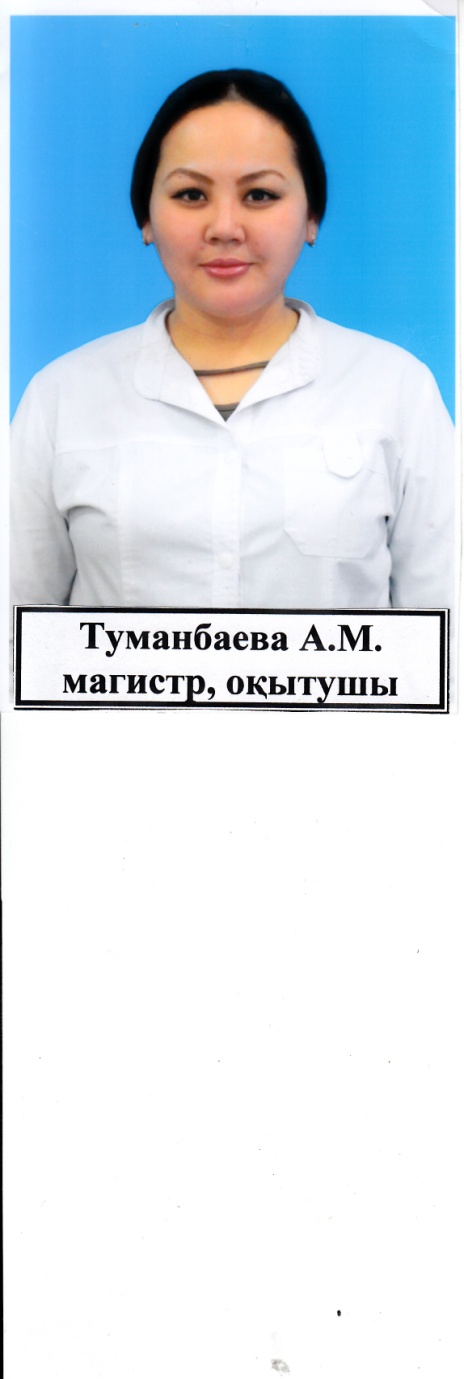 Должность старший преподаватель кафедрыАкадемическсая степень МагистрУченое звание -№п/пГод окончанияОфициальное названиеучебного заведенияСпециальность/направлениеКвалификация2.12013КазНМУ им. С.Ж. Асфендиярова«Общественное здравоохранение»(бакалавр)Специалист Общественного здравоохранения2.22015ЮКГФА«Общественное здравоохранение»(магистратура)Специалист Общественного здравоохранения№ п/пПериод работы (годы)Официальное название организации, структурное подразделениеДолжность3.1С 2014 года работает преподавателем в ЮКГФА.ЮКМАПреподавательНаименованиеИнформационная система  в здравоохраненииОбщественное здравоохранениеОбщественное здравоохранение и этика в здравоохранении (на англ.)№п/пНаименованиеРезультат5.1Рабочие программы учебных дисциплинЕжегодно разрабатываются, актуализируются и представляются для утверждения по преподаваемым дисциплинам. Разработала РП итоговой государственной аттестации для 5 курса специальности «Общественное здравоохранение» на русском и казахском языках. Разработала МОП «Основы общественного здравоохранения».5.2Программы практик-5.3Подготовка учебников,учебных пособий, учебно- методических пособий5.4Подготовка практикумов, рабочих тетрадей, сборниковзадач-5.5Подготовка справочнойлитературы-5.6Разработка наглядных пособийРазработка слайдов для лекции по преподаваемым дисциплинам5.7Разработка интерактивных формПо реализуемым дисциплинам в РП отражены интерактивные формы проведения учебных занятий: круглые столы, дискуссии, разборситуационных задач, TBL. №п/пНазвание (ученая степень, специальность, тема)Место, год защиты6.1-Магистрская диссертация: «Жалпы білім беретін мекемелерде оқитын балалар арасында туберкулездің профилактикасын жетілдіру».-ЮКФА, г. Шымкент. 2015 год.Ключевые слова, характеризующие область научных интересовОбщественное здравоохранение, доказательная медицина, профилактика, заболеваемость.№ п/пНазвание проекта, гранта, контрактаГодСтатус участникапроекта8.1---Публикационная активностьПубликационная активностьПубликационная активностьПубликационная активностьПубликационная активностьПубликационная активностьПубликационная активностьПубликационная активностьПубликационная активностьПубликационная активностьПубликационная активностьПубликационная активностьПубликационная активность№п/п№п/пНаименование, местоизданияНаименование, местоизданияНаименование, местоизданияНаименование, местоизданияНаименование, местоизданияГодПеч.листПеч.лист8.58.5Монографии:в изданиях, индексируемых российским индексом научного цитирования с аффилиацией с Академиейс грифомфилиала, АкадемииМонографии:в изданиях, индексируемых российским индексом научного цитирования с аффилиацией с Академиейс грифомфилиала, АкадемииМонографии:в изданиях, индексируемых российским индексом научного цитирования с аффилиацией с Академиейс грифомфилиала, Академии------8.68.6Публикации	в	изданиях,индексируемых Web of science или Scopus с аффилиацией АкадемииПубликации	в	изданиях,индексируемых Web of science или Scopus с аффилиацией АкадемииПубликации	в	изданиях,индексируемых Web of science или Scopus с аффилиацией Академии------8.78.7Публикации	в		изданиях, включенных в перечень ВАК Мин. Обр. науки		России)	с аффилиацией АкадемииПубликации	в		изданиях, включенных в перечень ВАК Мин. Обр. науки		России)	с аффилиацией АкадемииПубликации	в		изданиях, включенных в перечень ВАК Мин. Обр. науки		России)	с аффилиацией Академии------8.88.8Публикации	в		изданиях, индексируемых		Российским индексом научного цитирования с квалификацией  АкадемииПубликации	в		изданиях, индексируемых		Российским индексом научного цитирования с квалификацией  АкадемииПубликации	в		изданиях, индексируемых		Российским индексом научного цитирования с квалификацией  Академии------8.98.9Публикации в других изданияхПубликации в других изданияхПубликации в других изданиях«Балалар мен жасөспірімдер өлімінің әлеуметтік- гигиеналық мәселелері», «Вестник» ЮКГФА Республиканский научный журнал, №3 (73), Том III. С. 169-171, 9-10 декабрь 2015 г.«Мектеп жасындағы балалардың арасында туберкулезге қарсы профилактиканы ұйымдастыру алгоритмі», Әуезов оқулары – 13: «Нұрлы жол - еліміздің индустриялдық-инновациялық және әлеуметтік-экономикалық даму жолындағы стратегиялық қадам» атты халықаралық ғылыми-тәжірибелік конференциясы (Б. 281-284). «Мектеп жасындағы балалардың арасында туберкулезге қарсы профилактиканы ұйымдастыру алгоритмі», «Вестник» ЮКГФА Республиканский научный журнал, №3 (73), Тезисы, Том I., 9-10 декабрь 2015 г.«Ересек жастағы тұрғындардың денсаулығының әлеуметтік-экономикалық қырлары», Бюллетень врачей РК, №1.(190-194 стр.)«ИННОВАЦИОННЫЕ МЕТОДЫ ПРОВЕДЕНИЯ ЗАНЯТИИ», Материалы V Международной научной конференции молодых ученых и студентов «ПЕРСПЕКТИВЫ РАЗВИТИЯ БИОЛОГИИ, МЕДИЦИНЫ И ФАРМАЦИИ», 8-9 декабря 2017 года,  г. Шымкент, РК (стр. 33-35). «ОТНОШЕНИЕ СТУДЕНТОВ ЮКГФА К ФИЗИЧЕСКОЙ КУЛЬТУРЕ И СПОРТУ», Материалы V Международной научной конференции молодых ученых и студентов «ПЕРСПЕКТИВЫ РАЗВИТИЯ БИОЛОГИИ, МЕДИЦИНЫ И ФАРМАЦИИ», 8-9 декабря 2017 года,  г. Шымкент, РК (стр. 47-50). НЕПРОИЗВОДСТВЕННЫЙ ТРАВМАТИЗМ У РАБОТАЮЩЕГО НАСЕЛЕНИЯ В РЕСПУБЛИКЕ КАЗАХСТАН.Санкт-Петербургские научные чтения – 2017 6-8 декабря«Балалар мен жасөспірімдер өлімінің әлеуметтік- гигиеналық мәселелері», «Вестник» ЮКГФА Республиканский научный журнал, №3 (73), Том III. С. 169-171, 9-10 декабрь 2015 г.«Мектеп жасындағы балалардың арасында туберкулезге қарсы профилактиканы ұйымдастыру алгоритмі», Әуезов оқулары – 13: «Нұрлы жол - еліміздің индустриялдық-инновациялық және әлеуметтік-экономикалық даму жолындағы стратегиялық қадам» атты халықаралық ғылыми-тәжірибелік конференциясы (Б. 281-284). «Мектеп жасындағы балалардың арасында туберкулезге қарсы профилактиканы ұйымдастыру алгоритмі», «Вестник» ЮКГФА Республиканский научный журнал, №3 (73), Тезисы, Том I., 9-10 декабрь 2015 г.«Ересек жастағы тұрғындардың денсаулығының әлеуметтік-экономикалық қырлары», Бюллетень врачей РК, №1.(190-194 стр.)«ИННОВАЦИОННЫЕ МЕТОДЫ ПРОВЕДЕНИЯ ЗАНЯТИИ», Материалы V Международной научной конференции молодых ученых и студентов «ПЕРСПЕКТИВЫ РАЗВИТИЯ БИОЛОГИИ, МЕДИЦИНЫ И ФАРМАЦИИ», 8-9 декабря 2017 года,  г. Шымкент, РК (стр. 33-35). «ОТНОШЕНИЕ СТУДЕНТОВ ЮКГФА К ФИЗИЧЕСКОЙ КУЛЬТУРЕ И СПОРТУ», Материалы V Международной научной конференции молодых ученых и студентов «ПЕРСПЕКТИВЫ РАЗВИТИЯ БИОЛОГИИ, МЕДИЦИНЫ И ФАРМАЦИИ», 8-9 декабря 2017 года,  г. Шымкент, РК (стр. 47-50). НЕПРОИЗВОДСТВЕННЫЙ ТРАВМАТИЗМ У РАБОТАЮЩЕГО НАСЕЛЕНИЯ В РЕСПУБЛИКЕ КАЗАХСТАН.Санкт-Петербургские научные чтения – 2017 6-8 декабря«Балалар мен жасөспірімдер өлімінің әлеуметтік- гигиеналық мәселелері», «Вестник» ЮКГФА Республиканский научный журнал, №3 (73), Том III. С. 169-171, 9-10 декабрь 2015 г.«Мектеп жасындағы балалардың арасында туберкулезге қарсы профилактиканы ұйымдастыру алгоритмі», Әуезов оқулары – 13: «Нұрлы жол - еліміздің индустриялдық-инновациялық және әлеуметтік-экономикалық даму жолындағы стратегиялық қадам» атты халықаралық ғылыми-тәжірибелік конференциясы (Б. 281-284). «Мектеп жасындағы балалардың арасында туберкулезге қарсы профилактиканы ұйымдастыру алгоритмі», «Вестник» ЮКГФА Республиканский научный журнал, №3 (73), Тезисы, Том I., 9-10 декабрь 2015 г.«Ересек жастағы тұрғындардың денсаулығының әлеуметтік-экономикалық қырлары», Бюллетень врачей РК, №1.(190-194 стр.)«ИННОВАЦИОННЫЕ МЕТОДЫ ПРОВЕДЕНИЯ ЗАНЯТИИ», Материалы V Международной научной конференции молодых ученых и студентов «ПЕРСПЕКТИВЫ РАЗВИТИЯ БИОЛОГИИ, МЕДИЦИНЫ И ФАРМАЦИИ», 8-9 декабря 2017 года,  г. Шымкент, РК (стр. 33-35). «ОТНОШЕНИЕ СТУДЕНТОВ ЮКГФА К ФИЗИЧЕСКОЙ КУЛЬТУРЕ И СПОРТУ», Материалы V Международной научной конференции молодых ученых и студентов «ПЕРСПЕКТИВЫ РАЗВИТИЯ БИОЛОГИИ, МЕДИЦИНЫ И ФАРМАЦИИ», 8-9 декабря 2017 года,  г. Шымкент, РК (стр. 47-50). НЕПРОИЗВОДСТВЕННЫЙ ТРАВМАТИЗМ У РАБОТАЮЩЕГО НАСЕЛЕНИЯ В РЕСПУБЛИКЕ КАЗАХСТАН.Санкт-Петербургские научные чтения – 2017 6-8 декабря«Балалар мен жасөспірімдер өлімінің әлеуметтік- гигиеналық мәселелері», «Вестник» ЮКГФА Республиканский научный журнал, №3 (73), Том III. С. 169-171, 9-10 декабрь 2015 г.«Мектеп жасындағы балалардың арасында туберкулезге қарсы профилактиканы ұйымдастыру алгоритмі», Әуезов оқулары – 13: «Нұрлы жол - еліміздің индустриялдық-инновациялық және әлеуметтік-экономикалық даму жолындағы стратегиялық қадам» атты халықаралық ғылыми-тәжірибелік конференциясы (Б. 281-284). «Мектеп жасындағы балалардың арасында туберкулезге қарсы профилактиканы ұйымдастыру алгоритмі», «Вестник» ЮКГФА Республиканский научный журнал, №3 (73), Тезисы, Том I., 9-10 декабрь 2015 г.«Ересек жастағы тұрғындардың денсаулығының әлеуметтік-экономикалық қырлары», Бюллетень врачей РК, №1.(190-194 стр.)«ИННОВАЦИОННЫЕ МЕТОДЫ ПРОВЕДЕНИЯ ЗАНЯТИИ», Материалы V Международной научной конференции молодых ученых и студентов «ПЕРСПЕКТИВЫ РАЗВИТИЯ БИОЛОГИИ, МЕДИЦИНЫ И ФАРМАЦИИ», 8-9 декабря 2017 года,  г. Шымкент, РК (стр. 33-35). «ОТНОШЕНИЕ СТУДЕНТОВ ЮКГФА К ФИЗИЧЕСКОЙ КУЛЬТУРЕ И СПОРТУ», Материалы V Международной научной конференции молодых ученых и студентов «ПЕРСПЕКТИВЫ РАЗВИТИЯ БИОЛОГИИ, МЕДИЦИНЫ И ФАРМАЦИИ», 8-9 декабря 2017 года,  г. Шымкент, РК (стр. 47-50). НЕПРОИЗВОДСТВЕННЫЙ ТРАВМАТИЗМ У РАБОТАЮЩЕГО НАСЕЛЕНИЯ В РЕСПУБЛИКЕ КАЗАХСТАН.Санкт-Петербургские научные чтения – 2017 6-8 декабря«Балалар мен жасөспірімдер өлімінің әлеуметтік- гигиеналық мәселелері», «Вестник» ЮКГФА Республиканский научный журнал, №3 (73), Том III. С. 169-171, 9-10 декабрь 2015 г.«Мектеп жасындағы балалардың арасында туберкулезге қарсы профилактиканы ұйымдастыру алгоритмі», Әуезов оқулары – 13: «Нұрлы жол - еліміздің индустриялдық-инновациялық және әлеуметтік-экономикалық даму жолындағы стратегиялық қадам» атты халықаралық ғылыми-тәжірибелік конференциясы (Б. 281-284). «Мектеп жасындағы балалардың арасында туберкулезге қарсы профилактиканы ұйымдастыру алгоритмі», «Вестник» ЮКГФА Республиканский научный журнал, №3 (73), Тезисы, Том I., 9-10 декабрь 2015 г.«Ересек жастағы тұрғындардың денсаулығының әлеуметтік-экономикалық қырлары», Бюллетень врачей РК, №1.(190-194 стр.)«ИННОВАЦИОННЫЕ МЕТОДЫ ПРОВЕДЕНИЯ ЗАНЯТИИ», Материалы V Международной научной конференции молодых ученых и студентов «ПЕРСПЕКТИВЫ РАЗВИТИЯ БИОЛОГИИ, МЕДИЦИНЫ И ФАРМАЦИИ», 8-9 декабря 2017 года,  г. Шымкент, РК (стр. 33-35). «ОТНОШЕНИЕ СТУДЕНТОВ ЮКГФА К ФИЗИЧЕСКОЙ КУЛЬТУРЕ И СПОРТУ», Материалы V Международной научной конференции молодых ученых и студентов «ПЕРСПЕКТИВЫ РАЗВИТИЯ БИОЛОГИИ, МЕДИЦИНЫ И ФАРМАЦИИ», 8-9 декабря 2017 года,  г. Шымкент, РК (стр. 47-50). НЕПРОИЗВОДСТВЕННЫЙ ТРАВМАТИЗМ У РАБОТАЮЩЕГО НАСЕЛЕНИЯ В РЕСПУБЛИКЕ КАЗАХСТАН.Санкт-Петербургские научные чтения – 2017 6-8 декабря20152015201520172017201720170.180.250,180,310,180,250,060.180.250,180,310,180,250,06Участие в научно-исследовательской и (или) творческой работе обучающихсяУчастие в научно-исследовательской и (или) творческой работе обучающихсяУчастие в научно-исследовательской и (или) творческой работе обучающихсяУчастие в научно-исследовательской и (или) творческой работе обучающихсяУчастие в научно-исследовательской и (или) творческой работе обучающихсяУчастие в научно-исследовательской и (или) творческой работе обучающихсяУчастие в научно-исследовательской и (или) творческой работе обучающихсяУчастие в научно-исследовательской и (или) творческой работе обучающихсяУчастие в научно-исследовательской и (или) творческой работе обучающихсяУчастие в научно-исследовательской и (или) творческой работе обучающихсяУчастие в научно-исследовательской и (или) творческой работе обучающихсяУчастие в научно-исследовательской и (или) творческой работе обучающихся№п/пНаименованиеНаименованиеНазвание работ,авторНазвание работ,авторНазвание работ,авторМесто, времяпроведенияМесто, времяпроведенияРезультатРезультатРезультатРезультат8.10Руководство работами, представленным и обучающимися:на международные и (или) всероссийскиеконкурсы, конференции;другие конференции- круглые столы, заседанияДискуссионного клубаРуководство работами, представленным и обучающимися:на международные и (или) всероссийскиеконкурсы, конференции;другие конференции- круглые столы, заседанияДискуссионного клуба---8.11Руководство студенческим и научными кружкамиРуководство студенческим и научными кружками---------Публичное представление результатов научно-исследовательской деятельностиПубличное представление результатов научно-исследовательской деятельностиПубличное представление результатов научно-исследовательской деятельностиПубличное представление результатов научно-исследовательской деятельностиПубличное представление результатов научно-исследовательской деятельностиПубличное представление результатов научно-исследовательской деятельностиПубличное представление результатов научно-исследовательской деятельностиПубличное представление результатов научно-исследовательской деятельностиПубличное представление результатов научно-исследовательской деятельностиПубличное представление результатов научно-исследовательской деятельностиПубличное представление результатов научно-исследовательской деятельностиПубличное представление результатов научно-исследовательской деятельности№п/пНаименованиеНаименованиеНаименованиеМестоМестоМестоГодГодРезультатРезультатРезультат8.12Участие в международных конгрессах,	симпозиумах, конференциях с докладомУчастие в международных конгрессах,	симпозиумах, конференциях с докладомУчастие в международных конгрессах,	симпозиумах, конференциях с докладом8.13Выступления с докладом на конференциях (всероссийских, региональных, вузовских)Выступления с докладом на конференциях (всероссийских, региональных, вузовских)Выступления с докладом на конференциях (всероссийских, региональных, вузовских)--------8.14Выступления с докладом на заседаниях научного сообщества дискуссионного клуба, круглых столов, проблемных семинарахВыступления с докладом на заседаниях научного сообщества дискуссионного клуба, круглых столов, проблемных семинарахВыступления с докладом на заседаниях научного сообщества дискуссионного клуба, круглых столов, проблемных семинарах№ п/пГод прохожденияНазвание программы и объем программы в часахОфициальное название организации9.1№ п/пНазваниеНаименование организации выдавшей награду, грамоту, благодарностьГод присвоения10.1Мадақтау қаказы:«Құлақтан кіріп бойды алар ...» байқауына табысты қатысқаны үшін беріледіГрамота: Медицина қызметкерлер күні кәсіби мерекесіне орай азаматтардың денсаулығын сақтау ісіне қосқан үлесі, мінсіз адал еңбегі үшін МарапатталадыГрамота: ҚР тәуелсіздік күні мерекесіне орай денсаулық сақтау саласының мамандарын дайындау жұмысына қосқан жеке үлесі мен мінсіз адал   еңбегі үшін МарапатталадыОҚМФА Жастар саясаты орталығыОҚМФАОҚМФА201520162017